Zarządzenie nr 71/23Burmistrza Czechowic-Dziedzicz dnia 27 kwietnia 2023 r.w sprawie przeprowadzenia konsultacji społecznych dotyczących  projektu postanowienia nr 32/2023 Komisarza Wyborczego w Bielsku-Białej I z dnia 28 kwietnia 2023 r. w sprawie dostosowania opisu granic okręgów wyborczych Miasta Czechowice-Dziedzice do stanu faktycznegoNa podstawie art. 5a ustawy z dnia 8 marca 1990 r. o samorządzie gminnym (t.j. Dz.U. 
z 2023 r. poz. 40 ze zm.), w oparciu o § 1 ust.1 pkt 2, § 2 ust.1, § 3 ust.1 pkt 3 i § 6 zasad i trybu przeprowadzania konsultacji społecznych z mieszkańcami Gminy Czechowice-Dziedzice stanowiących załącznik do uchwały nr VI/38/15 Rady Miejskiej w Czechowicach-Dziedzicach z dnia 10 marca 2015 r. (Dz. Urz. Woj. Śl. z 2015 r. poz. 1599) zarządzam, co następuje:§ 1. Przeprowadzić konsultacje społeczne z mieszkańcami Gminy Czechowice-Dziedzice, dotyczące projektu postanowienia nr 32/2023 Komisarza Wyborczego w Bielsku-Białej I z dnia 28 kwietnia 2023 r. w sprawie dostosowania opisu granic okręgów wyborczych Miasta Czechowice-Dziedzice do stanu faktycznego, stanowiącego załącznik do niniejszego zarządzania.§ 2. Konsultacje przeprowadzić w trybie  publikacji w Biuletynie Informacji Publicznej. § 3. Konsultacje społeczne swoim zasięgiem obejmują wszystkich mieszkańców Gminy Czechowice-Dziedzice. § 4. Termin konsultacji rozpoczyna się w dniu 28 kwietnia 2023 r. a kończy w dniu 6 maja 2023 r. § 5. Wykonanie zarządzenia powierzam Naczelnikowi Wydziału Organizacyjnego i Kadr. § 6. Zarządzenie wchodzi w życie z dniem podpisania. Załącznikdo zarządzenia nr 71/23 Burmistrza Czechowic-Dziedzicz dnia 27 kwietnia 2023 r.  DBB.5242.36.2023POSTANOWIENIE Nr 32/2023KOMISARZA WYBORCZEGO W BIELSKU-BIAŁEJ I z dnia 28 kwietnia 2023 r. w sprawie dostosowania opisu granic okręgów wyborczych Miasta Czechowic-Dziedzic do stanu faktycznegoNa podstawie art. 419 § 2 w związku z art. 419 § 2a ustawy z dnia 5 stycznia 2011 r. – Kodeks wyborczy (Dz. U. z 2022 r. poz. 1277 i 2418 oraz z 2023 r. poz. 497) oraz w związku z komunikatem Prezesa Rady Ministrów z dnia 31 marca 2023 r. w sprawie określenia terminu przekazania przez gminy do Państwowej Komisji Wyborczej danych o wyborcach oraz uaktualnienia przez komisarzy wyborczych opisów granic obwodów głosowania oraz okręgów wyborczych (Dz. U. poz. 625), Komisarz Wyborczy w Bielsku-Białej I postanawia, co następuje:§ 1. Dostosowuje się do stanu faktycznego opis granic okręgów wyborczych Miasta Czechowic-Dziedzic, ustalony uchwałą Nr XLVI/507/18 Rady Miejskiej w Czechowicach-Dziedzicach z dnia 27 marca 2018 r. w sprawie podziału Gminy Czechowice-Dziedzice na okręgi wyborcze w wyborach do Rady Miejskiej w Czechowicach-Dziedzicach (Dz. Urz. Woj. Śląskiego z 2018 r. poz. 2408).§ 2. Numery okręgów wyborczych, granice oraz liczby radnych wybieranych w okręgach określa załącznik do postanowienia.§ 3. Postanowienie podlega przekazaniu Radzie Miejskiej w Czechowicach-Dziedzicach, Wojewodzie Śląskiemu, Państwowej Komisji Wyborczej oraz Burmistrzowi Czechowic-Dziedzic.§ 4. Na postanowienie Radzie Miejskiej w Czechowicach-Dziedzicach, a także wyborcom w liczbie co najmniej 15 przysługuje prawo wniesienia skargi do Naczelnego Sądu Administracyjnego, w terminie 3 dni od daty podania postanowienia do publicznej wiadomości poprzez opublikowanie na stronie internetowej Delegatury Krajowego Biura Wyborczego w Bielsku-Białej. Skargę wnosi się za pośrednictwem Komisarza Wyborczego w Bielsku-Białej I. Zgodnie z art. 9 § 1 Kodeksu wyborczego przez upływ terminu do wniesienia skargi należy rozumieć dzień złożenia skargi Komisarzowi Wyborczemu w Bielsku-Białej I. § 5. Postanowienie wchodzi w życie z dniem podpisania i podlega ogłoszeniu w Dzienniku Urzędowym Województwa Śląskiego oraz podaniu do publicznej wiadomości na stronie internetowej Delegatury Krajowego Biura Wyborczego w Bielsku-Białej i w sposób zwyczajowo przyjęty na obszarze Miasta Czechowic-Dziedzic.Komisarz Wyborczy
w Bielsku-Białej I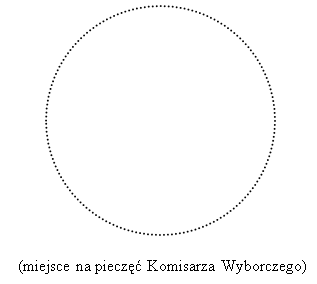 Beata ŁabnoZałącznikdo postanowienia Nr 32/2023 Komisarza Wyborczego w Bielsku-Białej I
z dnia 28 kwietnia 2023 r.Podział Miasta Czechowic-Dziedzic na okręgi wyborczeNumer
okręgu wyborczegoGranice okręguLiczba radnych wybieranych w okręgu1Miasto Czechowice-Dziedzice, Osiedle "Renardowice": ul. Krzysztofa Kamila Baczyńskiego, ul. Bajeczna, ul. Braci Sofków, ul. Jana Brzechwy, ul. Działkowa, ul. Gołębia, ul. Juliana Fałata, ul. Hoża, ul. Konstantego I. Gałczyńskiego, ul. Górna, ul. Jasna, ul. Marcina Kasprzaka, ul. Katowicka, ul. Wojciecha Kossaka, ul. Królowej Jadwigi ul. Stanisława Ligonia, ul. Liszki, ul. Józefa Lompy, ul. Łagodna, ul. Jacka Malczewskiego, ul. Mieczysława Michałowicza, ul. Gustawa Morcinka, ul. Stefana Okrzei, ul. Władysława Orkana, ul. Pogodna, ul. Polna od nr 6 do końca, ul. Równa, ul. Słoneczna, ul. Leopolda Staffa, ul. Szkolna od nr 44 do końca parzyste, ul. Szkolna od nr 53 do końca nieparzyste, ul. św. Barbary, ul. Topolowa, ul. Romualda Traugutta od nr 35 do końca nieparzyste i od nr 84 do końca parzyste, ul. Węglowa od nr 17 do nr 61 nieparzyste i od nr 52 do nr 58 parzyste, ul. Węglowa od nr 24 do nr 50 parzyste, ul. Stanisława Witkiewicza, ul. Józefa Wybickiego, ul. Piotra Wysockiego, ul. Żużlowa. Miasto Czechowice-Dziedzice, Osiedle "Barbara": ul. Agrestowa, ul. Boczna, ul. Dolna, ul. Michała Drzymały, rondo św. Floriana, ul. Bartosza Głowackiego, ul. Grabowicka, ul. Gościnna, ul. Górnicza od nr 1 do nr 29 nieparzyste i od nr 2 do nr 12 parzyste, ul. Górnicza od nr 31 do końca nieparzyste i od nr 14 do końca parzyste, ul. Jeżynowa, ul. Kaniowska, ul. Karolinki, ul. Malinowa, ul. Nad Białką, ul. Nad Wisłą, ul. Pionkowa od nr 14 do końca parzyste i od nr 17 do końca nieparzyste, ul. Porzeczkowa, ul. Poziomkowa, ul. Przejściowa, ul. Józefa Rumana, ul. Sadowa, ul. Tęczowa, ul. Romualda Traugutta od nr 2 do nr 64 parzyste, ul. Romualda Traugutta od nr 66 do nr 82 parzyste, ul. Truskawkowa, ul. Węglowa od nr 63 do końca nieparzyste i od nr 60 do końca parzyste, ul. Wiejska. Miasto Czechowice-Dziedzice, Osiedle "Północ": ul. Adama Asnyka, ul. Bachorek, ul. Cmentarna, ul. Danuty Baduszkowej, ul. Francuska, ul. Aleksandra Fredry, ul. Hutnicza, ul. Jana Kasprowicza, ul. Andrzeja Krzanowskiego, ul. Jana Kochanowskiego, ul. Legionów od nr 1 do nr 19 nieparzyste i od nr 2 do nr 4 parzyste, ul. Teofila A. Lenartowicza, ul. Kornela Makuszyńskiego, ul. Jana Matejki, ul. Gabriela Narutowicza, ul. Cypriana Kamila Norwida, ul. Polna od nr 1 do nr 5, ul. Radosna, ul. Mikołaja Reja, ul. Hrabiego Renarda, ul. ks. Stanisława Staszica, ul. Szkolna od nr 1 do nr 51 nieparzyste i od nr 2 do nr 42 parzyste, ul. Kazimierza Tetmajera-Przerwy, ul. Romualda Traugutta od nr 1 do nr 33 nieparzyste, ul. Węglowa od nr 1 do nr 15 nieparzyste i od nr 2 do nr 22 parzyste, ul. Stanisława Wyspiańskiego, ul. Zachodnia, ul. Źródlana. Miasto Czechowice-Dziedzice, Osiedle "Dziedzice": ul. Astrów, ul. Czysta, ul. Grabowiec, ul. Mieczysława Karłowicza, ul. Karola Klimesza, ul. Kolista, ul. Księża Grobel, ul. Legionów od nr 21 do nr 81 nieparzyste i od nr 6 do nr 54 parzyste, ul. Leśna, ul. Łężna, ul. Karola Miarki, ul. Ochodzka, ul. Piasta, ul. Pawła Stalmacha, ul. Strażacka, ul. Ludwika Waryńskiego, ul. Wenecka, ul. Wierzbowa, ul. Wiślana.72Miasto Czechowice-Dziedzice, Osiedle "Centrum": ul. Braterska, ul. Bratnia, ul. Chałupnicza, ul. Fryderyka Chopina, ul. Dojazdowa, ul. Dożynkowa, ul. Jagiellońska od nr 5 do końca, ul. Klasztorna od nr 23 do końca nieparzyste i od nr 18 do końca parzyste, ul. Kolejowa, ul. Marii Konopnickiej, ul. Eugeniusza Kopcia, ul. Janusza Korczaka, ul. Zygmunta Krasińskiego, ul. Legionów od nr 83 do nr 91 nieparzyste i od nr 56 do nr 88 parzyste, ul. Legionów od nr 93 do nr 121 nieparzyste, ul. Ligocka, rondo Wójta Dziedzic Józefa Machalicy, ul. Marzanny, ul. Mazańcowicka od nr 1 do nr 31 nieparzyste i od nr 2 do nr 20 parzyste, ul. Adama Mickiewicza, ul. Młyńska, ul. Stanisława Moniuszki, ul. Niepodległości od nr 2 do nr 26 parzyste, ul. Ignacego Jana Paderewskiego, ul. marsz. Józefa Piłsudskiego, ul. Pochyła, ul. Juliusza Słowackiego od nr 1 do nr 11, ul. Smolna, ul. Jana Sobieskiego od nr 1 do nr 15 nieparzyste i od nr 2 do nr 34 parzyste, ul. Sobótki, rondo Solidarności, ul. Spokojna, ul. Stawowa od nr 1 do nr 39 nieparzyste i od nr 2 do nr 68 parzyste, ul. Stawowa od nr 41 do nr 73 nieparzyste i od nr 70 do nr 100 parzyste, Skwer Stulecia, ul. Szarych Szeregów, ul. Karola Szymanowskiego, ul. Targowa, pl. Plac Targowy, Aleja św. Andrzeja Boboli, ul. Wiankowa, ul. Henryka Wieniawskiego, ul. Wodna od nr 1 do nr 29 nieparzyste i od nr 2 do nr 18 parzyste, ul. Wodna od nr 31 do nr 45 nieparzyste i od nr 20 do nr 56 parzyste, pl. Plac Wolności, ul. Zacisze, ul. Zielona. Miasto Czechowice-Dziedzice, Osiedle "Lesisko": ul. ks. Jana Nepomucena Barabasza, ul. Norberta Barlickiego, ul. Bolesława Chrobrego, pl. Plac Jana Pawła II, ul. Hugona Kołłątaja, ul. Braci Koźbów, ul. Jagiellońska od nr 1 do nr 4, ul. Klasztorna od nr 1 do nr 21 nieparzyste i od nr 2 do nr 16 parzyste, ul. Tadeusza Kościuszki, ul. Krótka, ul. Niepodległości od nr 25 do końca nieparzyste i od nr 28 do końca parzyste, ul. Niepodległości od nr 1 do nr 23 nieparzyste rondo Ofiar pożaru rafinerii w 1971 roku, ul. Ogrodowa, ul. Parkowa, ul. Bolesława Prusa od nr 1 do nr 23 nieparzyste i od nr 2 do 30 parzyste ul. Aleksandra Puszkina, ul. Władysława Stanisława Reymonta, ul. Henryka Sienkiewicza, ul. ks. Piotra Skargi, ul. Juliusza Słowackiego od nr 12 do końca, ul. Jana Sobieskiego od nr 17 do końca nieparzyste i od nr 36 do końca parzyste, ul. Studencka, rondo Sybiraków, ul. Towarowa, ul. Wesoła, ul. Stefana Żeromskiego, rondo Żołnierzy Armii Krajowej i Narodowych Sił Zbrojnych, rondo Żołnierzy Niezłomnych, ul. Żwirki i Wigury. Miasto Czechowice-Dziedzice, Osiedle "Tomaszówka": ul. Chłodna, ul. Dębowa, ul. Falista, rondo Honorowych Dawców Krwi, ul. Józefa Ignacego Kraszewskiego, ul. Legionów od nr 123 do nr 187 nieparzyste, ul. Ignacego Łukasiewicza, ul. Łukowa, ul. Marianki, ul. Pionkowa od nr 1 do nr 15 nieparzyste i od nr 2 do nr 12 parzyste, ul. Bolesława Prusa od nr 25 do końca nieparzyste i od nr 32 do końca parzyste, ul. Szwajcarska Dolina, ul. Ślepa, ul. Wąska, ul. Zabiele. Miasto Czechowice-Dziedzice, Osiedle "Południe": ul. Agawy, ul. Bażantów, ul. Bestwińska, ul. Bociania, ul. Bukowa od nr 20 do końca ul. Brzozowa, ul. Cicha od nr 25 do końca nieparzyste i od nr 30 do końca parzyste, ul. Cichy Kącik, ul. Cienista od nr 8 do końca, ul. Chabrowa, ul. Chmielna, , ul. Drozdów, ul. Dworcowa, ul. Dzięciołów, ul. Fiołkowa, ul. Hiacyntów, ul. Jaskółcza, ul. Jastrzębia, ul. Jaśminowa, ul. Jodłowa, ul. Junacka, ul. Kamionka, ul. Kanarków, ul. Kasztanowa, ul. Klonowa, ul. Komorowicka, ul. Konwalii, ul. Kowalików, ul. Kręta, ul. Krokusów, ul. Krucza, ul. Krupnicza, ul. Krzywa, ul. Kukułcza, ul. Kwiecista, ul. Laurowa, ul. Legionów od nr 189 do końca nieparzyste, ul. Legionów od nr 190 do końca parzyste, ul. Legionów od nr 138 do nr 188 parzyste, ul. Lipowska od nr 1 do końca nieparzyste, ul. Lipowska od nr 2 do końca parzyste, ul. Nad Młynówką, ul. Napierskiego Kostki, ul. Nowa, ul. Oliwna, ul. Olszyna, ul. Orchidei, ul. Elizy Orzeszkowej, ul. Partyzantów, ul. Pasieki, ul. Pawia, ul. Piękna, ul. Plenerowa, ul. Pocztowa, ul. Podlarysz, ul. Podwale, ul. Prosta, ul. Przebiśniegów, ul. Puszczyków, ul. Robotnicza, ul. Różana, ul. Rolna, ul. Rzeczna, ul. Sikorek, ul. Słowicza, ul. Sokola, ul. Sosnowa, ul. Sowia, ul. Spółdzielcza, ul. Storczyków, ul. Szafranów Świerkowicka, ul. Terenowa, ul. Tulipanów, ul. Widokowa, ul. Wilcza, ul. Włókiennicza, ul. Wrzosowa, Zamkowa od nr 13 do końca nieparzyste i od nr 16 do końca parzyste, ul. Zawiła, ul. Żurawia.83Miasto Czechowice-Dziedzice, Osiedle "Czechowice Górne": ul. Akacjowa, ul. Bażaniec, ul. Beskidzka, ul. Brzeziny, ul. Bukowa od nr 1 do nr 19, ul. Chłopska, ul. Cicha od nr 1 do nr 23 nieparzyste i od nr 2 do nr 28 parzyste, ul. Cienista od nr 1 do nr 7, ul. Ciernista, ul. Do Gajówki, ul. Mikołaja Kopernika, ul. Kościelna, ul. Hrabiego Kotulińskiego, ul. Legionów od nr 90 do nr 136 parzyste, ul. Lipowa, ul. Mazańcowicka od nr 33 do końca nieparzyste i od nr 22 do końca parzyste, ul. Myśliwska, ul. Płaska, ul. Podkępie, ul. Podrajska, ul. Pokrewna, ul. Potoczna, ul. Potok, ul. Przełęczna, ul. Rajska, ul. Sąsiedzka, ul. Smocza, ul. Starowiejska, ul. Stawowa od nr 75 do końca nieparzyste i od nr 102 do końca parzyste, ul. Stroma, ul. Szuwary, ul. św. Huberta, ul. Wałowa, ul. Wiewiórcza, ul. Wodna od nr 47 do końca nieparzyste i od nr 58 do końca parzyste, ul. Zajęcza, ul. Zamkowa od nr 1 do nr 11 nieparzyste i od nr 2 do nr 14 parzyste, ul. Zaplecze, ul. Zawodzie, ul. Zbijowska, ul. Żbika. Gmina Czechowice-Dziedzice, Sołectwo Zabrzeg: ul. Dominika Błahuta ul. Bratków, ul. Władysława Broniewskiego, ul. Brzoskwiniowa, ul. Czarnoleska, ul. Czereśniowa, ul. Do Zapory, ul. Tadeusza Gazdy, ul. Gilów ul. Gminna, ul. Grzybowa, , ul. Iłownicka, ul. Jabłoniowa, ul. Ks. Karola Janoszka. ul. Jelenia, ul. Jesienna, ul. Jutrzenki, ul. Karola Klimesza, ul. Kłosowa, ul. Wojciecha Korfantego, ul. Kwiatowa, ul. Letnia, ul. Lisia, ul. Ks. Józefa Londzina, ul. Łąkowa, ul. Maciejowicka, ul. Majowa ul. Makowa, ul. Miliardowicka, ul. Morelowa, ul. Morwowa, ul. Mostowa, ul. Mościska, ul. Nadwiślańska, ul. Objazdowa, ul. Oblaska, ul. Ochodzka, ul. Orzechowa, ul. Owocowa, ul. Jana Ozaista, ul. Pasieczna, ul. Piwna, ul. Pod Jazem, ul. Południowa, ul. Poranna, ul. Pszczelarska, ul. Karola Pytla ul. Sienna, ul. gen. Władysława Sikorskiego, ul. Skowronków, ul. Spacerowa, ul. Stadionowa, ul. Andrzeja Struga, ul. Śliwkowa, ul. Świerklocz, Aleja św. Elżbiety, ul. Ludwika Waryńskiego, ul. Wieczorna, ul. Winogronowa, ul. Wiosenna, ul. Wiśniowa, ul. Ks. Ludwika Wrzoła, ul. Zakole, ul. Zimowa, ul. Ziołowa. Gmina Czechowice-Dziedzice, Sołectwo Ligota: ul. Barwna, ul. Bielska, ul. Bory, ul. Bronowska, ul. Burzej, ul. Cisowa, ul. Cyprysowa, rondo Pawła Czaderskiego, ul. Czarnoleska, ul. Czechowicka, ul. Czyżyków, ul. Długa, ul. Do Kanału, ul. Dworska, ul. Głogowa, ul. Grabowa, ul. Graniczna, ul. Gwieździsta, ul. Jaworowa, ul. Jemiołowa, ul. Jesionowa, ul. Koło, ul. Teodora Korzeniowskiego, ul. Księża Grobel, ul. Księżycowa, ul. Lawendowa, ul. Leszczynowa, ul. Ligocka, ul. Łabędzia, ul. Mała, ul. Mazańcowicka, ul. Miliardowicka, ul. Miła, ul. Młynarska, ul. Modrzewiowa, ul. Nadrzeczna, ul. Na Łuku, ul. Na Wale, ul. Nad Jasienicą, ul. Nad Potokiem, ul. Niska, ul. Nowy Świat, ul. Ochodzka, ul. Ogrodników, ul. Ks. Błażeja Olejaka, ul. Orla, ul. Pańska ul. Pod Lasem, ul. Podlasek, ul. Podwale, ul. Polowa, ul. Powstańców Śląskich, ul. Przedszkolna, ul. Ptasia, ul. Rakowa, ul. Rębisko, ul. Rolników, ul. Rybacka, ul. Słowików, ul. Sokoły, ul. Spadzista, ul. Stawiska, ul. Średnia, ul. Śródrzeczna, ul. Tartaczna, ul. Wapienicka, ul. Włościańska, ul. Wodospadowa, ul. Woleńska, ul. Wolna, ul. Wspólna, ul. Wypoczynkowa, ul. Zabrzeska, ul. Zaciszna, ul. Zajęcza, ul. Zakątek, ul. Zawiście, ul. Zawodzie. ul. Zdrowa, ul. Złocista, ul. Żabia. Gmina Czechowice-Dziedzice, sołectwo Bronów: ul. Azaliowa, ul. Bławatków, ul. Błękitna, ul. Bronowska, ul. Alojzego Czyża, ul. Gajowa, ul. Granicza, ul. Kamieniecka, ul. Kolorowa, ul. Kopaniny, ul. ks. Jana Kunza, ul. Łanowa, ul. Międzyrzecka, ul. Miodowa, ul. Nadbrzeżna, ul. Olchowa, ul. Pod Polem, ul. Poprzeczna, ul. Pszczelarska, ul. Rudzicka, ul. Siedlacka, ul. Stawowe Pole, ul. Szafirowa, ul. ks. Pawła Wilczka, ul. Woźniacka, ul. Zalesie, ul. Zarzeczna, ul. Zbożowa.6